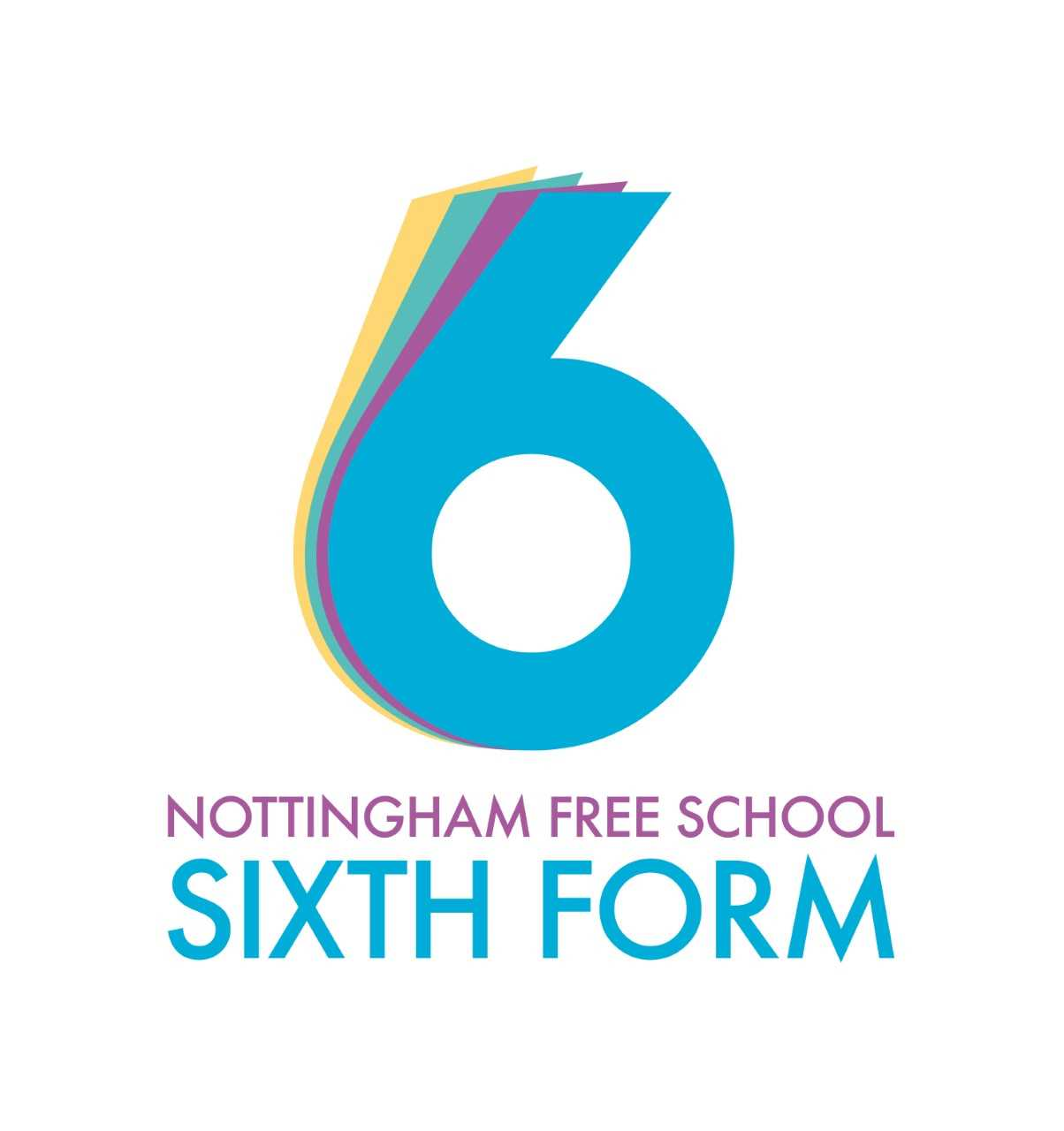 A-Level Physics A level GuideHow Physics will be taught:You will have 5 lessons a week taught by one teacher. The Y12 course is made up of the following modules: Particle Physics, Quantum Mechanics, Waves, Mechanics, Materials and Electricity.Lessons will consist of explanations, worked examples, practical work and exercise completion. Lessons will have some time available for exercise completion from the course textbook or exam questions from the exam board; however, the majority of this will be done outside of lessons as homework. There will also be lesson time available to consolidate and go through the exercises completed outside of the classroom where needed. At the end of each unit, an assessment will happen in class, you will be expected to revise for this and there will be time to go through any issues after if required.Working expectations:Attend all lessons Complete organised and neat notesComplete all tasks to the best of your abilityAsk for help if requiredWork well independently and with othersBe willing to share ideas What 100% effort in this subject looks like:Completing all exercises set on time - do not fall behind as it can result in your failing to understand subsequent topics. Seeking help when you are struggling and not leaving questions in exercises incomplete. Re-writing notes and creating summary sheets to organise the key pointsCompleting additional tasks/reading around the subject in your own timeFolder Policy:Your folder should have:	Clear notes on each topicSeparate sections for each teacher and topicMarked homework and tests to show progressOther revision materials in the back of the folderWhat marking looks like:Assessed homework will be marked and gradedTopic assessments will be marked and graded Any class exercises/exam questions will be self marked in green penWhat homework looks like:Exam questions Research tasks Planning presentationsSpecification at a glance:Summer term bridging We will be setting you are number of tasks of the next few weeks. These will seek to push your knowledge of Physics in preparation for your A level studies which begin in September.Summer preparationThe purpose of giving you a summer bridging task is: To provide a bridge from level 2 to level 3 study, and lead into the early stages of the course. To engage you in independent learning which is required at level 3. 	To encourage you to develop your work ethic and commitment to study. 	To measure your suitability for the course and assess your initial levels of achievement. Task 1Further Tasks: Please complete the following tasks. They can be done in any order:Please complete the following bridging unit provided by Oxford University Press, this covers all essential skills required for the A Level course. http://fdslive.oup.com/www.oup.com/oxed/secondary/science/Science_A_Level_Transition_Pack_Physics.pdfIf you would like further work then you are able to download the CGP Head Start to Physics textbook for free at the moment from Amazon. https://www.amazon.co.uk/Head-Start-level-Physics-Level-ebook/dp/B00VE2NII4/ref=tmm_kin_swatch_0?_encoding=UTF8&qid=&sr=Please bring your work with you to your first lesson. Link to the Specification: https://www.aqa.org.uk/subjects/science/as-and-a-level/physics-7407-7408SUBJECT: PhysicsEXAM BOARD: AQASUBJECT: PhysicsEXAM BOARD: AQACourse Overview
A-level Physics allows students to appreciate how fundamental Science works and to study optional topics that particularly interest them including Astrophysics. There is no coursework – practical skills and understanding are tested in the final exams. Year 12				 Year 13
Unit 1 Measurements and Errors		 Unit 6 Further Mechanics and Thermal Physics
Unit 2 Particles and Radiation		 Unit 7 Fields and their Consequences
Unit 3 Waves				 Unit 8 Nuclear Physics
Unit 4 Mechanics and Materials		 Unit 9 Astrophysics
Unit 5 Electricity
Useful websitesiop.org.ukaqa.org.ukphet.colorado.eduantonine-education.co.ukisaacphysics.orgalevelphysicsonline.comQ1 There are four fundamental forces in Physics, which force would have the greatest effect on two electrons in a vacuum? A StrongThe correct answer is…Q1 There are four fundamental forces in Physics, which force would have the greatest effect on two electrons in a vacuum? B WeakThe correct answer is…Q1 There are four fundamental forces in Physics, which force would have the greatest effect on two electrons in a vacuum? C ElectrostaticThe correct answer is…Q1 There are four fundamental forces in Physics, which force would have the greatest effect on two electrons in a vacuum? D GravitationThe correct answer is…Q2Fundamental particles cannot be split into smaller constituents. Which of the following is considered to be a fundamental particle? A MuonThe correct answer is…Q2Fundamental particles cannot be split into smaller constituents. Which of the following is considered to be a fundamental particle? B ProtonThe correct answer is…Q2Fundamental particles cannot be split into smaller constituents. Which of the following is considered to be a fundamental particle? C NeutronThe correct answer is…Q2Fundamental particles cannot be split into smaller constituents. Which of the following is considered to be a fundamental particle? D KaonThe correct answer is…Q3Unstable nuclei may decay, releasing radiation. Which of the following decay mechanisms will cause the number of neutrons in a nucleus to increase?A Beta minusThe correct answer is…Q3Unstable nuclei may decay, releasing radiation. Which of the following decay mechanisms will cause the number of neutrons in a nucleus to increase?B AlphaThe correct answer is…Q3Unstable nuclei may decay, releasing radiation. Which of the following decay mechanisms will cause the number of neutrons in a nucleus to increase?C Beta plusThe correct answer is…Q3Unstable nuclei may decay, releasing radiation. Which of the following decay mechanisms will cause the number of neutrons in a nucleus to increase?D GammaThe correct answer is…Q4Which of these waves cannot be polarised? A UltrasoundThe correct answer is…Q4Which of these waves cannot be polarised? B Infrared The correct answer is…Q4Which of these waves cannot be polarised? C Seismic “S” wavesThe correct answer is…Q4Which of these waves cannot be polarised? D UltravioletThe correct answer is…Q5Physicists sometimes calculate the charge per unit mass of a charged particle. They use the equation: 
What will be the units of the charge per unit mass? A   C kgThe correct answer is…Q5Physicists sometimes calculate the charge per unit mass of a charged particle. They use the equation: 
What will be the units of the charge per unit mass? B   V/m The correct answer is…Q5Physicists sometimes calculate the charge per unit mass of a charged particle. They use the equation: 
What will be the units of the charge per unit mass? C   C kg-1The correct answer is…Q5Physicists sometimes calculate the charge per unit mass of a charged particle. They use the equation: 
What will be the units of the charge per unit mass? D   kg AThe correct answer is…Q6Which of the following quarks might be found in a proton?A StrangeThe correct answer/s are…Q6Which of the following quarks might be found in a proton?B TopThe correct answer/s are…Q6Which of the following quarks might be found in a proton?C UpThe correct answer/s are…Q6Which of the following quarks might be found in a proton?D CharmThe correct answer/s are…Q7Which of the following will produce a coherent source of light?A CandlesThe correct answer is…Q7Which of the following will produce a coherent source of light?B L.E.DsThe correct answer is…Q7Which of the following will produce a coherent source of light?C LASERsThe correct answer is…Q7Which of the following will produce a coherent source of light?D The SunThe correct answer is…Q8Which of the following is a definition of stress? A Bridging tasksThe correct answer is…Q8Which of the following is a definition of stress? B Length / Change in length The correct answer is…Q8Which of the following is a definition of stress? C Force / AreaThe correct answer is…Q8Which of the following is a definition of stress? D Force / ExtensionThe correct answer is…Q9Which of the following answers is most likely to be the approximate mass of air in your bedroom?A 1000 kgThe correct answer is…Q9Which of the following answers is most likely to be the approximate mass of air in your bedroom?B 0.1 kgThe correct answer is…Q9Which of the following answers is most likely to be the approximate mass of air in your bedroom?C 20 kgThe correct answer is…Q9Which of the following answers is most likely to be the approximate mass of air in your bedroom?D 1x10-8 kg The correct answer is…Q10Which of the following will reduce in electrical resistance as it increases in temperature? A IronThe correct answer is…Q10Which of the following will reduce in electrical resistance as it increases in temperature? B Manganese OxideThe correct answer is…Q10Which of the following will reduce in electrical resistance as it increases in temperature? C Vibranium  The correct answer is…Q10Which of the following will reduce in electrical resistance as it increases in temperature? D AluminiumThe correct answer is…Q11Who proposed the concept that matter can exhibit both wave properties and particle like properties? A EinsteinThe correct answer is…Q11Who proposed the concept that matter can exhibit both wave properties and particle like properties? B FeynmanThe correct answer is…Q11Who proposed the concept that matter can exhibit both wave properties and particle like properties? C RutherfordThe correct answer is…Q11Who proposed the concept that matter can exhibit both wave properties and particle like properties? D de BroglieThe correct answer is…Q12Optical fibre systems are used extensively for broadband communication. Which physics process is critical to this system?A DiffractionThe correct answer is…Q12Optical fibre systems are used extensively for broadband communication. Which physics process is critical to this system?B DispersionThe correct answer is…Q12Optical fibre systems are used extensively for broadband communication. Which physics process is critical to this system?C T.I.RThe correct answer is…Q12Optical fibre systems are used extensively for broadband communication. Which physics process is critical to this system?D Time travelThe correct answer is…